به نام ایزد  دانا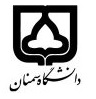 (کاربرگ طرح درس)                   تاریخ بهروز رسانی:               دانشکده     دامپزشکی                                               نیمسال دوم سال تحصیلی98-97بودجهبندی درسمقطع: کارشناسی■  کارشناسی ارشد□  دکتری□مقطع: کارشناسی■  کارشناسی ارشد□  دکتری□مقطع: کارشناسی■  کارشناسی ارشد□  دکتری□تعداد واحد: نظری2 عملی1تعداد واحد: نظری2 عملی1میکروب شناسی مواد غذاییمیکروب شناسی مواد غذایینام درسپیشنیازها و همنیازها: باکتری شناسی عمومی،ویروس شناسی و قارچ شناسیپیشنیازها و همنیازها: باکتری شناسی عمومی،ویروس شناسی و قارچ شناسیپیشنیازها و همنیازها: باکتری شناسی عمومی،ویروس شناسی و قارچ شناسیپیشنیازها و همنیازها: باکتری شناسی عمومی،ویروس شناسی و قارچ شناسیپیشنیازها و همنیازها: باکتری شناسی عمومی،ویروس شناسی و قارچ شناسیلاتینFood Microbiology لاتینFood Microbiology نام درسشماره تلفن اتاق:3621شماره تلفن اتاق:3621شماره تلفن اتاق:3621شماره تلفن اتاق:3621مدرس : دکتر مهنوش پارسایی مهر  مدرس : دکتر مهنوش پارسایی مهر  مدرس : دکتر مهنوش پارسایی مهر  مدرس : دکتر مهنوش پارسایی مهر  منزلگاه اینترنتی:منزلگاه اینترنتی:منزلگاه اینترنتی:منزلگاه اینترنتی:پست الکترونیکی:mparsaei@semnan.ac.irپست الکترونیکی:mparsaei@semnan.ac.irپست الکترونیکی:mparsaei@semnan.ac.irپست الکترونیکی:mparsaei@semnan.ac.irبرنامه تدریس در هفته و شماره کلاس:سه شنبه ساعت 13-15 کلاس شماره 2برنامه تدریس در هفته و شماره کلاس:سه شنبه ساعت 13-15 کلاس شماره 2برنامه تدریس در هفته و شماره کلاس:سه شنبه ساعت 13-15 کلاس شماره 2برنامه تدریس در هفته و شماره کلاس:سه شنبه ساعت 13-15 کلاس شماره 2برنامه تدریس در هفته و شماره کلاس:سه شنبه ساعت 13-15 کلاس شماره 2برنامه تدریس در هفته و شماره کلاس:سه شنبه ساعت 13-15 کلاس شماره 2برنامه تدریس در هفته و شماره کلاس:سه شنبه ساعت 13-15 کلاس شماره 2برنامه تدریس در هفته و شماره کلاس:سه شنبه ساعت 13-15 کلاس شماره 2اهداف درس:آشنایی دانشجویان با میکروب های موجود در مواد غذایی و عوامل موثر بر رشد آنهااهداف درس:آشنایی دانشجویان با میکروب های موجود در مواد غذایی و عوامل موثر بر رشد آنهااهداف درس:آشنایی دانشجویان با میکروب های موجود در مواد غذایی و عوامل موثر بر رشد آنهااهداف درس:آشنایی دانشجویان با میکروب های موجود در مواد غذایی و عوامل موثر بر رشد آنهااهداف درس:آشنایی دانشجویان با میکروب های موجود در مواد غذایی و عوامل موثر بر رشد آنهااهداف درس:آشنایی دانشجویان با میکروب های موجود در مواد غذایی و عوامل موثر بر رشد آنهااهداف درس:آشنایی دانشجویان با میکروب های موجود در مواد غذایی و عوامل موثر بر رشد آنهااهداف درس:آشنایی دانشجویان با میکروب های موجود در مواد غذایی و عوامل موثر بر رشد آنهاامکانات آموزشی مورد نیاز:ویدئو پروژکتور و لپ تاپامکانات آموزشی مورد نیاز:ویدئو پروژکتور و لپ تاپامکانات آموزشی مورد نیاز:ویدئو پروژکتور و لپ تاپامکانات آموزشی مورد نیاز:ویدئو پروژکتور و لپ تاپامکانات آموزشی مورد نیاز:ویدئو پروژکتور و لپ تاپامکانات آموزشی مورد نیاز:ویدئو پروژکتور و لپ تاپامکانات آموزشی مورد نیاز:ویدئو پروژکتور و لپ تاپامکانات آموزشی مورد نیاز:ویدئو پروژکتور و لپ تاپامتحان پایانترمامتحان میانترمارزشیابی مستمر(کوئیز)ارزشیابی مستمر(کوئیز)فعالیتهای کلاسی و آموزشیفعالیتهای کلاسی و آموزشینحوه ارزشیابینحوه ارزشیابی80 درصد15 درصد5 درصد5 درصددرصد نمرهدرصد نمرهمیکروبیولوژی غذایی مدرن        تالیف:جی 2- میکروب شناسی مواد غذایی   تالیف: فریزیر        3- اصول بهداشت مواد غذایی           تالیف:نوردهر رکنی       4- میکروبهای بیماریزا در موادغذایی واپیدمیولوژی مسمومیت های غذایی         تالیف:ودود رضویلرمیکروبیولوژی غذایی مدرن        تالیف:جی 2- میکروب شناسی مواد غذایی   تالیف: فریزیر        3- اصول بهداشت مواد غذایی           تالیف:نوردهر رکنی       4- میکروبهای بیماریزا در موادغذایی واپیدمیولوژی مسمومیت های غذایی         تالیف:ودود رضویلرمیکروبیولوژی غذایی مدرن        تالیف:جی 2- میکروب شناسی مواد غذایی   تالیف: فریزیر        3- اصول بهداشت مواد غذایی           تالیف:نوردهر رکنی       4- میکروبهای بیماریزا در موادغذایی واپیدمیولوژی مسمومیت های غذایی         تالیف:ودود رضویلرمیکروبیولوژی غذایی مدرن        تالیف:جی 2- میکروب شناسی مواد غذایی   تالیف: فریزیر        3- اصول بهداشت مواد غذایی           تالیف:نوردهر رکنی       4- میکروبهای بیماریزا در موادغذایی واپیدمیولوژی مسمومیت های غذایی         تالیف:ودود رضویلرمیکروبیولوژی غذایی مدرن        تالیف:جی 2- میکروب شناسی مواد غذایی   تالیف: فریزیر        3- اصول بهداشت مواد غذایی           تالیف:نوردهر رکنی       4- میکروبهای بیماریزا در موادغذایی واپیدمیولوژی مسمومیت های غذایی         تالیف:ودود رضویلرمیکروبیولوژی غذایی مدرن        تالیف:جی 2- میکروب شناسی مواد غذایی   تالیف: فریزیر        3- اصول بهداشت مواد غذایی           تالیف:نوردهر رکنی       4- میکروبهای بیماریزا در موادغذایی واپیدمیولوژی مسمومیت های غذایی         تالیف:ودود رضویلرمنابع و مآخذ درسمنابع و مآخذ درستوضیحاتمبحثشماره هفته آموزشیاهمیت بهداشت مواد غذایی،میکروارگانیسم های دخیل دربهداشت مواد غذایی با منشا دامی1شرایط رشد میکروارگانیسم ها در مواد غذایی ، منابع آلودگی مواد غذایی2طرق مختلف آلودگی مواد غذایی، چگونگی فساد مواد غذایی3میکروارگانیسم های مهم در مواد غذایی( باکتری ها و کپک های مهم)4عفونت ها و مسمومیت های غذایی،سالمونلوز5عفونت غذایی شیگلوز6 عفونت غذایی ناشی از اشریشیا کلی7عفونت غذایی ناشی از یرسینیا ،کمپیلوباکتر و ویبریو8عفونت غذایی ناشی از ویبریوز9 مسمومیت های غذایی ،استافیلوکوکوس اورئوس10 مسمومیت غذایی ناشی ازباسیلوس سرئوس11مسمومیت غذایی ناشی از لیستریا12 مسمومیت غذایی ناشی از کلستردیوم بوتولینوم13 روش های مختلف نگه داری مواد غذایی،روش های فیزیکی1حرارت2-دهیدراتاسیون3- پرتودهی14روش های مختلف نگه داری مواد غذایی،روش های شیمیایی1- استفاده از نمک طعام2- عمل آوری3- اسیدی کردن4- دود دادن15 آنتی بیوتیک ها در مواد غذایی وخطرات بهداشتی آنها16